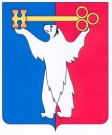 АДМИНИСТРАЦИЯ ГОРОДА НОРИЛЬСКАКРАСНОЯРСКОГО КРАЯПОСТАНОВЛЕНИЕ09.10.2019                                             г. Норильск                                                     № 448О внесении изменений в постановление Администрации города Норильска от 07.02.2011 № 54 В целях обеспечения рассмотрения вопросов въезда иностранных граждан на территорию муниципального образования город Норильск, ПОСТАНОВЛЯЮ:1. Внести в состав Комиссии по рассмотрению заявлений граждан, зарегистрированных на территории муниципального образования город Норильск, на въезд на территорию муниципального образования город Норильск иностранных граждан, для которых принимающей организацией выступает Администрация города Норильска, утвержденный постановлением Администрации города Норильска от 07.02.2011 № 54 (далее – Комиссия), следующие изменения:1.1. Ввести в состав Комиссии в качестве члена Комиссии:- Питинова Дмитрия Владимировича – главного специалиста отдела по взаимодействию с правоохранительными органами Администрации города Норильска.2. Опубликовать настоящее постановление в газете «Заполярная правда» и разместить его на официальном сайте муниципального образования город Норильск.И.о. Главы города Норильска                                                                          А.В. Малков 